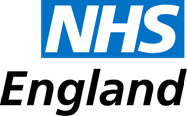 Appraisal Summary Preparatory Notes TemplateThe NHS Commissioning Board (NHS CB) was established on 1 October 2012 as an executive non-departmental public body. Since 1 April 2013, the NHS Commissioning Board has used the name NHS England for operational purposes.Doctor’s nameDate of appraisalRevalidation dateSETTING THE SCENE AND SCOPE OF WORKSUPPORTING INFORMATION Briefly list what is provided under the following headings – more detailed reference to parts of specific supporting information may be added to the narrative in the four Domain sections to evidence appraiser statements. Include an action plan for any required supporting information that is missing.Continuing professional development (may include college recommendations)Quality improvement activity For example:Clinical audit Review of clinical outcomes Case review Audit teaching programme Evaluate health policy or management practice Significant events (if applicable)Significant events are reserved for the rare cases where there was a serious incident (for example unexpected death or permanent harm) and a significant untoward incident (SUI) process was initiated.  The systems around SUIs are rarely activated in primary care but less serious significant event analyses may still be submitted for learning.Feedback from colleagues (5 yearly)Feedback from patients (where applicable and 5 yearly)Review of complaints and compliments Reference to any other clinical supervision/specialty appraisal also submitted/RO evidenceLAST YEAR’S PDPWas it completed? If not, document why notWhen considering the appraisee’s work in each of the domains please reflect on the following:What went well? What could have been done better?How has this learning affected the doctor personally?How has it improved their patient care? Did they objectively demonstrate this?Did they disseminate this learning to colleagues? Refer to the doctor’s strengths and areas for developmentDomain 1: Knowledge, skills and performance Attribute 1 - Maintain your professional performance Attribute 2 - Apply knowledge and experience to practice Attribute 3 - Ensure that all documentation(including clinical records) formally recording your work is clear, accurate and legibleDomain 2: Safety and qualityAttribute 1 - Contribute to and comply with systems to protect patientsAttribute 2 - Respond to risks to safety Attribute 3 - Protect patients and colleagues from any risk posed by your healthDomain 3: Communication, partnership and teamworkAttribute 1 - Communicate effectively Attribute 2 - Work constructively with colleagues and delegate effectively Attribute 3 - Establish and maintain partnerships with patients Additional:Teaching, training, supporting and assessingContinuity and coordination of careDomain 4: Maintaining trustAttribute 1 - Show respect for patients Attribute 2 - Treat patients and colleagues fairly and without discrimination Attribute 3 - Act with honesty and integrity Summarising CommentsAppraiser:Date: